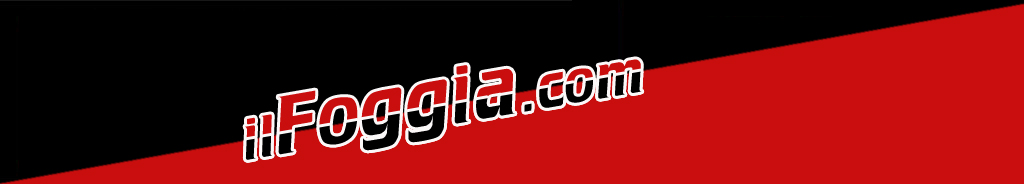 Testata giornalistica iscritta nel Registro Pubblico della Stampa presso il Tribunale di Foggia, n°10/2018 del 18.10.2018. Numero di repertorio n°3156/2018 V.G. del 28/09/2018.                Direttore Responsabile: Luciano Gallucci. MODULO PER RICHIESTA DI ACCREDITO STAMPAFoggia,  ../../2021  Spett.le Ufficio StampaCALCIO FOGGIA 1920Alla c.a. dell’Addetto Stampa Sig. LINO ZINGARELLIOGGETTO: Richiesta di accredito stampa stagione agonistica 2021/2022, partite interne di Coppa Italia, Serie C ed AmichevoliSi richiede accredito stampa per il Direttore Responsabile e Giornalista della testata giornalistica “ilfoggia.com” regolarmente iscritta nel Registro Pubblico della Stampa presso il Tribunale di Foggia, n°10/2018 del 18.10.2018:GALLUCCI LUCIANO, nato a Foggia il 29/03/1958, tel.328-0227227, direttore responsabile/corrispondente con accesso a Tribuna Stampa e Sala Stampa. Tessera ODG n. 166939 che si allega alla presente richiesta.Si rende noto che il dott. Luciano Gallucci è anche corrispondente di zona per “tuttocampo.it”, Testata Giornalistica con aut. n. 2451 del 26.10.2017 del Tribunale di Padova, Direttore Responsabile: Dimitri Canello.Cordiali SalutiIL DIRETTORE RESPONSABILELuciano GallucciTessera ODG n.166939 – tel:328/0227227